Dirt Warrior Accessories – POLARIS RANGER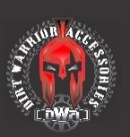  Front WindshieldHelpful Hints for Installation:Tools Needed:Phillips #3 Screwdriver or Screw tip for Screw Gun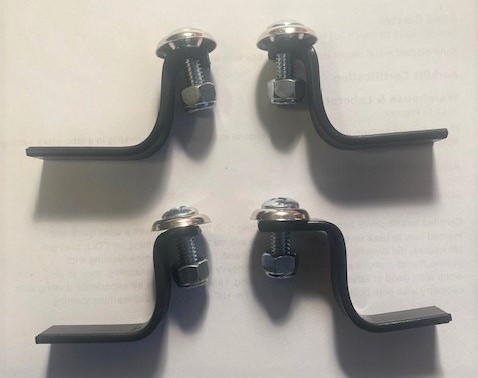 7/16” Socket or wrenchFirst remove “S” clips and brackets from window (if they came attached to window) See Diagram on back page:  This windshield has (2) S clips and (2) brackets. Hold windshield up and lay in place on cage.  It should sit inside grooves on the pro-fit cage.  This step usually works best with 2 people 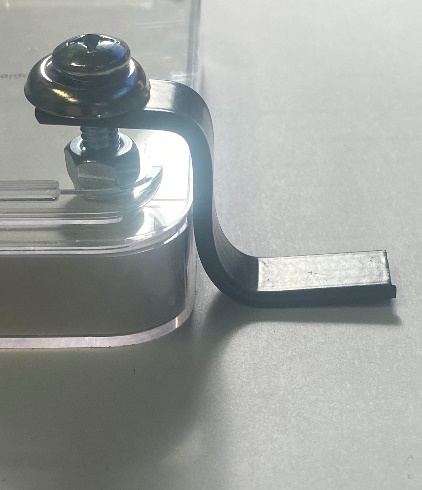 With screws, washers, and nuts (supplied & shown in pic) Place S clip in slot of cage as shown in Pic 1C.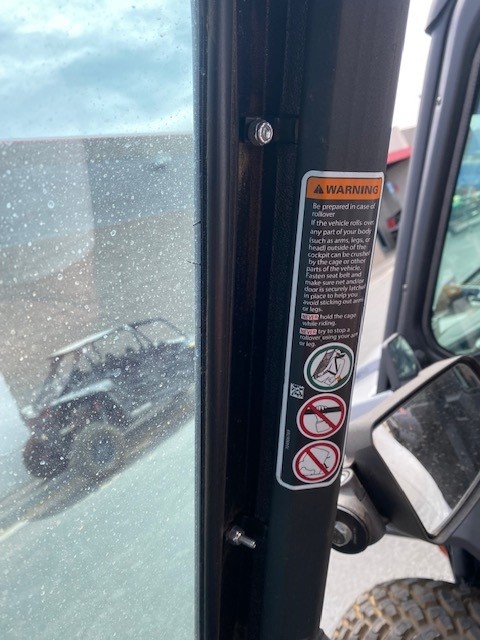 Windshield Aluminum Frame Here                                                                         This end fits in the slot on the Pro-fit cage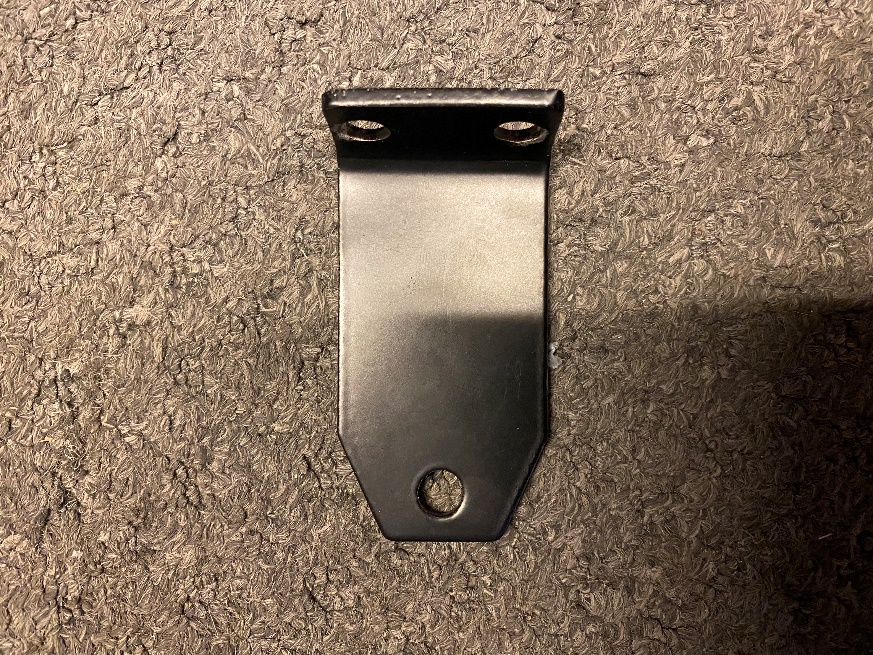 Next, attach brackets to windshield first and then to roll cage.  The end with 2 holes mounts to the windshield and the end with 1 hole mounts to the roll cage.  You do not have to drill, there is a hole in the cage from the factory that you will use. (See diagram on back page for placement) Next, position window so that it is high enough for the vents to open but close enough to the hood that you get a tight fit.  Then, position side to side to center window on roll cage.     Once you have the window positioned, begin tightening all screws.Now that the window is on, verify that the vent flaps operate correctly.Thank YOU for your BUSINESS & Have A DiRtY DAY!!!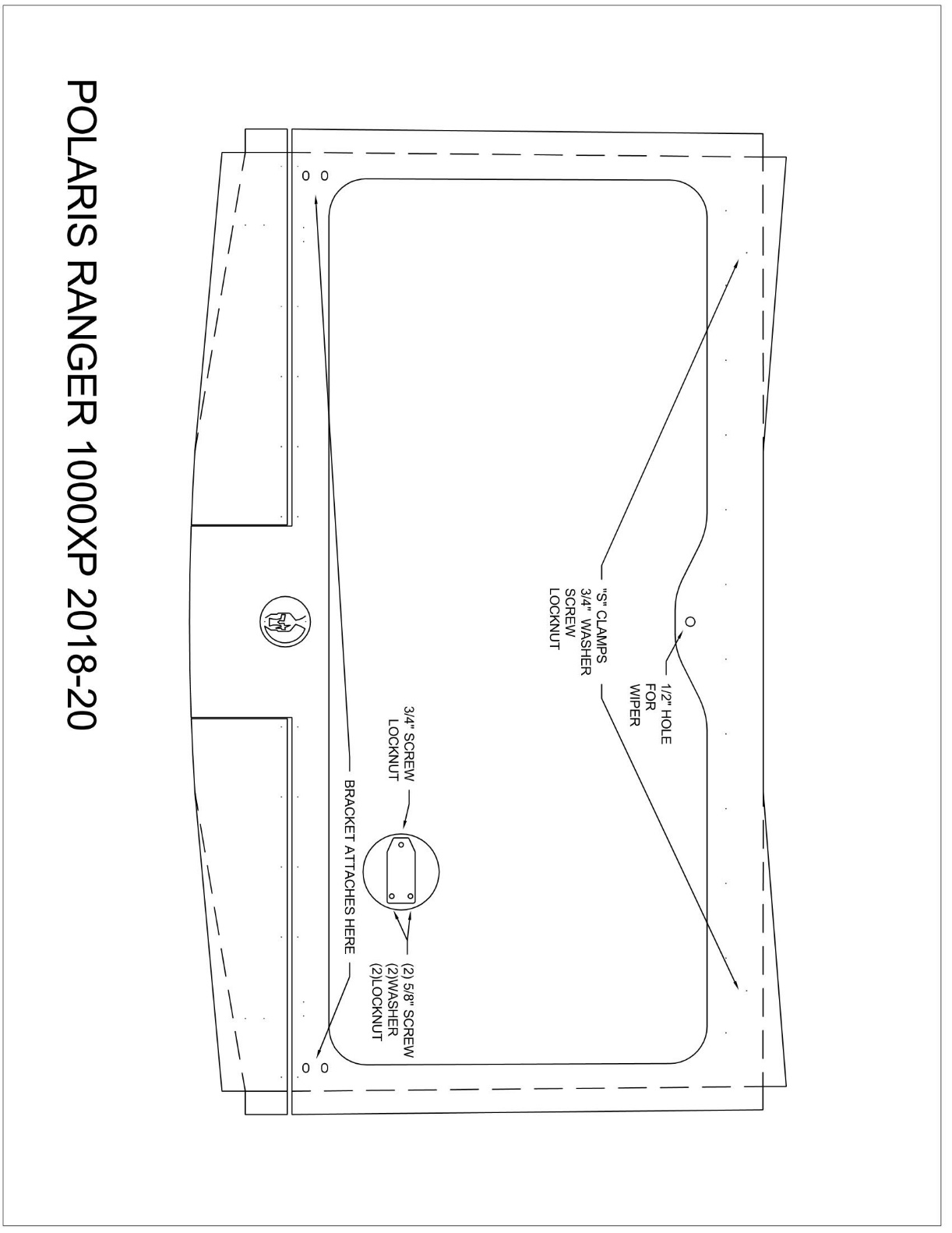 